Club Support FundingPolicy Manual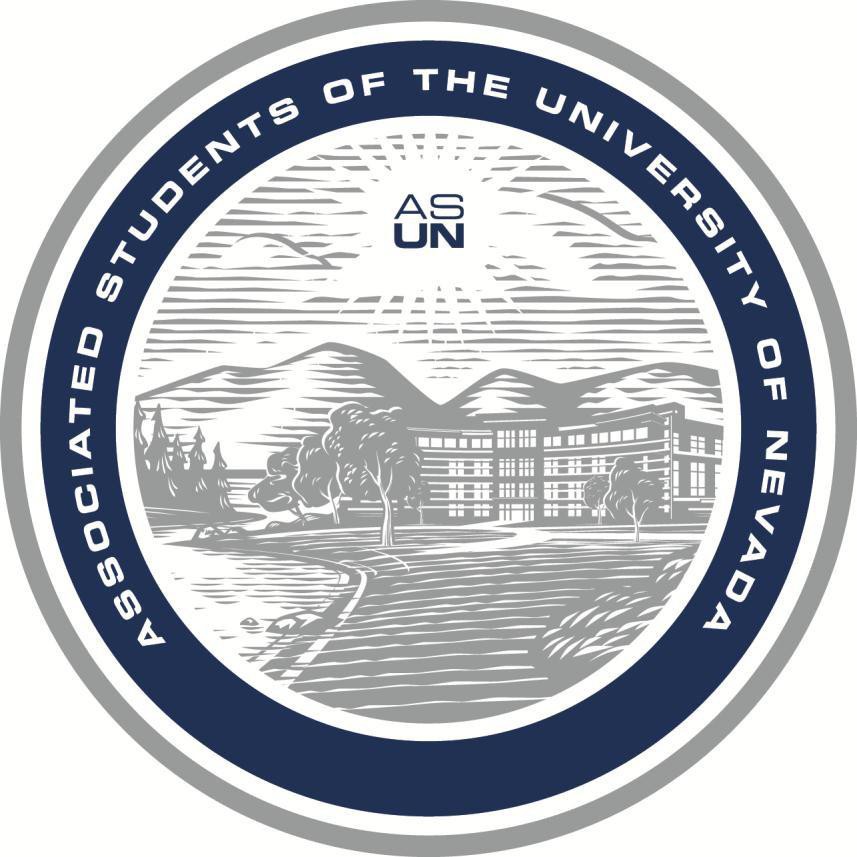 ASSOCIATED STUDENTS OF THE UNIVERSITY OF NEVADA DEPARTMENT OF CLUBS AND ORGANIZATIONShttp://www.nevadaasun.com/club-funding/Ratified: 4 December 2015TITLE I.	STATEMENTSChapter A.	ASUN DEPARTMENT OF CLUBS AND ORGANIZATIONSThe purpose of the Associated Students of the University of Nevada (ASUN) Department of Clubs and Organizations (the Department) is to execute the laws and functions related to the affairs of Clubs and Organizations, and those of the Department while managing the affairs and serving as a resource of all ASUN recognized clubs and organizations. The authority is granted by the Statues of the Associated Students (SAS Title IV Chapter 202)Chapter B.	THE CLUBS AND ORGANIZATION COMMISSIONThe Clubs and Organizations Commission (the Commission) is composed of all club commissioners and headed by the Director of the Department. The Commission facilitates club recognition and may recommend to the Director that petitions be accepted. The Commission hears and approves requests for funding from ASUN recognized clubs and organizations.Chapter C.	POLICY MANUALThe purpose of this Policy Manual is to create a transparent system to approve Club Support Funding for ASUN recognized clubs and organizations. This Policy Manual maintains the flexibility and adaptability of the ASUN Department of Clubs and Organizations to meet the needs of student clubs while maintaining effective financial practices.Chapter D.	POLICY APPLICATION AND AUTHORITYAll policies stated in this manual shall apply to all matters regarding the hearing of requests for club support funding, approval of funds by the ASUN Clubs and Organization Commission, orders issued by the Director of Clubs and Organizations and/or the Club Support Funding Manager, implementation of allocated funds by clubs and organizations, and all other issues related to the funding of ASUN recognized clubs and organizations by ASUN.Chapter E.	PURPOSE OF CLUB SUPPORT FUNDINGThe purpose of Club Support Funding is to support the funds required by ASUN recognized student organizations to support their events, leadership development, learning opportunities, organizational infrastructure and civic engagement projects.Chapter F.	GENERAL DEFINITIONS AND TERMSSection 1. 	Group, Club, and OrganizationThe words “group,” “club,” and “organization” are interchangeable terms used within this document which refer to those assemblies of undergraduate students at the University of Nevada, Reno (the University) recognized by the Associated Students of the University of Nevada. These terms may also, at times, refer to such assemblies which are in the process of applying for recognition or which have not been recognized, but which are in some way affiliated with the University and its campus. Should clarification of these references be required, the Director of Clubs and Organizations (“the Director”) shall make such clarification or may seek an opinion from the Commission on Clubs and Organizations .Section 2.	TierThe word “Tier” refers to a categorization of costs or expenses expected to be incurred for an event, activity or investment in resources by a club or organizations that are to be funded, in whole or in part, by ASUN.Section 3	Capital ExpenditureA “capital expenditure” is a cost or expense for an item which has a sale value of greater than $100, and which has an expected useful life of three (3) or more years at the discretion of the Commission.Section 4.	Capital ItemA “capital item” is an item which requires a capital expenditure.Section 5.	EventAn “event” shall be defined as an activity, or a repeated activity, hosted by an ASUN recognized organization.Section 6.	On-Campus EventAn “on-campus event” is an event or activity which is held on the grounds of the University of Nevada, Reno Main Campus.Section 7.	Off-Campus EventAn “off-campus event” is an event or activity which is held within a sixty (60) mile radius to the University Main Campus and within Nevada state borders.Section 8.	Club Support Funding“Club Support Funding” is any ASUN funding requested by a club and approved by the Commission for a specified use.Section 9.	Club Support Funding Hearing“Club Support Funding Hearing” is the name of an agenda item at a department meeting under which approval of Club Support Funding takes place.Section 10.	Funding Periods“Funding periods” are blocks of time during which Club Support Funding may be used. The dates of funding periods are determined by the Director of Clubs and Organizations for the fiscal year by the first Friday of June.Section 11.	Fiscal YearA “fiscal year” is the financial time period that the Department of Clubs andOrganizations follows in order to disperse Club Support Funding. The Department follows the fiscal year as set forth by the University of Nevada. The start date for each fiscal year is July 1.Section 12.	Remitted Funds“Remitted funds” refers to the Club Support Funding that was approved by the Commission, but was not spent and later requested to not count towards the tier cap for that organization within the funding period for which it was approved.Section 13.	Funding Request, Funding ApplicationThe words “funding request” and “funding application” are interchangeable terms used within this document that refer to the petition of Club Support Funding.Section 14.	Type of Funding RequestsThere shall be three types of funding requests: standard requests and emergency requests.Standard requests are those requests submitted prior to the submission date and time for inclusion during one of the Club Support Funding Hearings.Emergency requests are those requests heard at any time outside of the Funding Request Hearings as set by the Department. Emergency Requests shall be limited to the Tiers 2, 3, 4, and 5 and shall be placed on the Department’s agenda for the next eligible meeting of the Commission. Those clubs making requests under the Emergency request assumes the responsibility of providing sufficient evidence to the Commission that the situation was an unforeseen occurrence. Poor or improper planning or lack of ASUN recognition shall not be acceptable justification for requesting Emergency funding.Early funding requests are requests that are heard during a Club Support Funding Hearing in which allocated funds will be spent prior to the funding period in which the event will be held.Section 15.	Event BudgetAn organization’s “event budget” refers to the total amount of all products and services needed to produce and run a pre-determined program.Section 16.	Central StationThe ASUN Central Station provides services for clubs and organizations year around. Services include: deposits, donations, timesheets, contracts, payment request , grants, university credit cards, copy machine codes, club accounting and free notary services. Section 17.	Gift In Kind“Gift In Kind” donations are charitable contributions to a club where the value of donation is recorded and confirmed through the Central Station office located on the third floor of the Joe Crowley Student Union.TITLE II.	STRUCTURE OF FUNDINGChapter A.		ESTABLISHMENT OF TIERSSection 1.	Funding Tier ClassificationsThere shall be six (6) tiers under which funds shall be classified: Tier 1, Tier 2, Tier 3, Tier 4, Tier 5, and Tier 6. Funds shall be classified based upon factors including, but not limited to:The audience served by the use of fundsThe location of the event being funded or at which items purchased shall predominantly be utilizedThe nature of the items to be purchased with fundsThe purpose of the eventRequests submitted to the Commission shall provide a proposed classification, but the Commission reserves the right to reassign requests to the tier deemed most appropriate during Club Support Funding hearingsSection 2.	Tier 1 FundingTier 1 is for requests to fund on-campus events by clubs and organizations. To qualify for this tier, events must be open to all undergraduate students of the University. All events must be actively marketed to students outside the organization’s standard demographic.Section 3.	Tier 2 FundingTier 2 is for requests to fund direct expenses related to travel. Travel paid for under this tier must in some way enrich leadership, academic, professional, or athletic development towards the club’s mission statement.Items qualifying should be consumable in nature and may include, but are not limited to: registration fees, or, travel to and from competitions conferences, and seminars. Lodging will not be funded partially or in whole.Section 4.	Tier 3 FundingTier 3 is for on-campus events, which do not actively involve the greater student population but enriches leadership, academic, professional, or athletic development for a select group of students that works towards achieving the club’s mission statement.Items qualifying should be consumable in nature and may include, but are not limited to: expenses related to on-campus speakers that are attended primarily by the club’s standard demographic.Section 5.	Tier 4 FundingTier 4 is for requests to fund the purchase of items that will assist in building club infrastructure, recruitment, and membership retention, or, provide for general program or membership development.Items funded may include, but are not limited to, materials and service fees for retreats, promotional items, and general supplies.Section 6.	Tier 5 FundingTier 5 is for requests related to providing service or community outreach to the surrounding community. Items funded in this Tier should directly engage club members or participants in the community through civic engagement opportunities.Items funded shall directly relate to the service event. Food may only be funded if it directly benefits the service event.Section 7.	Tier 6 FundingTier 6 is for requests related to off campus events held at locations that may include but are not limited to: event venues, parks, government institutions, and The University of Nevada owned properties. Events and services offered shall be open and marketed to all undergraduate students.Items funded shall include but are not limited to food, facilities, and materials that are directly related to the success of the event.Chapter B.	ANNUAL TIER CAPS AND RESTRICTIONS ON FUNDINGSection 1.	Keeping Track of Club Support FundingIf an organization is allocated funding, those funds shall count towards the yearly cap placed on that tier. In the event that the funds are not used, in part or in whole, the total amount allocated, will be applied to the yearly tier cap.Section 2.	Tier 1 Funding Cap for Standard RequestsNo club or organization shall be allocated more than eight thousand (8,000) dollars under Tier 1 during the course of a full fiscal year.Section 3.	Tier 2 Funding Cap for Standard RequestsNo club or organization shall be allocated more than two thousand (2,000) dollars under Tier 2 during the course of a full fiscal year.Section 4.	Tier 3 Funding Cap for Standard RequestsNo club or organization shall be allocated more than one thousand (1,000) dollars under Tier 3 during the course of a full fiscal year.Section 5.	Tier 4 Funding Cap for Standard RequestsNo club or organization shall be allocated more than one thousand (1000) dollars under Tier 4 during the course of a full fiscal year.Section 6.	Tier 5 Funding Cap for Standard RequestsNo club or organization shall be allocated more than five hundred (500) dollars under Tier 5 during the course of a full fiscal year.Section 7.	Tier Funding Cap for Emergency RequestsIn the event that an Emergency Request is approved by the Commission, the total funds shall not exceed the following amounts dependent on the tier:Funds allocated under Tier 2 for such a request shall not exceed two thousand (2000) dollarsFunds allocated under Tier 3 for such a request shall not exceed two hundred (200) dollarsFunds allocated under Tier 4 for such a request shall not exceed three hundred (300) dollarsFunds allocated under Tier 5 for such a request shall not exceed one hundred (100) dollarsSection 8.	Non-Perishable Items or GoodsThe Commission reserves the right to mandate clubs and organizations to securely store items or goods purchased with club support funding in Commission-approved location(s).Section 9.	Charging for AttendanceShould a cover fee be charged to attendants, the Commission reserves the right to implement a stipulation on the request related to the fee charged of students.Section 10.	Fundraising EventsOn-campus events in which monies are being exchanged for event admittance shall be considered Tier 1 events if the monies raised do not directly benefit the clubs infrastructure or club recruitment, and shall be considered Tier 4 events if the monies directly contribute to club infrastructure or recruitment. An event considered to be Tier 1, must still follow all regulations as described in Chapter II, Chapter A, Section 2.Section 11.	Events Co-Sponsored by Two or More ASUN Recognized OrganizationsClubs and organizations that collaborate together to produce an event or a seriesof events are allowed to request for club support funding for the same event. Club support funding shall be limited to four thousand (4,000) dollars per event, regardless of the number of ASUN recognized organizations.Section 12.	Food and Beverage RequestsFood and beverage may be funded under all Tiers and Events except for the following situations:Food and beverage at open recruitment events under Tier 4 may be funded at a rate of one (1) event per semester.Food and beverage will not be funded for club meetings, or closed dinners/catering for clubs members.Food and beverage will be funded for workshops, lecture series, or similar events at a rate of two (2) per semester.Section 13.	Items Not FundedThe following are items or uses for which funding shall not be granted:AlcoholLodgingCapital Items, with the exception of table banners as referred to in Chapter II, Chapter C, Section 11Weapons or Firearm AmmunitionDirect donations or contributions (A service or product must be rendered for all monies disseminated)Retroactive fundingIllegal activities or suppliesGrants, compensation, or wagesCost of promotional items that honor, thank or congratulate an individual or groupTransportation costs for an individual or group engaged in class work requirements or job huntingEnrollment in university courses, academic requirements, or required academic activitiesLegal services or bail bond fundsDuplication of services which the University provides for free or at a discounted rateItems deemed cash or petty-cash by the ASUN Accounting Office or the University Controller’s Office which are outside of the Nevada System of Higher Education (NSHE).Section 14.	Event Date within Funding Request HearingsThe date of the event for which funded items or services are purchased shall determine the Funding Hearing at which a request for such funds must be made and the Funding Period in which they must be utilized, unless otherwise stated in these policies. Should an event’s date overlap two Funding Periods, the request related to the event must be made at the earliest Funding Hearing.Section 15.	Expended Funds during a Funding PeriodFunds allocated to clubs may only be expended during the Funding Period for which they have been granted. Funds not utilized by the date set for expiration shall be immediately remitted to the Club Support Account.Section 16.	Early Approval for Tier 1A request made under Tier 1 for an event whose date falls within the first 21 days of a Funding Period may be approved at the Club Support Funding Hearing prior to the one in which the event’s date would normally be placed. These requests must be made through the standard submission process as outlined in Title III. Requests made under this exception assume the additional responsibility of providing evidence to the Commission that early approval is warranted.Section 17.	Early Approval for Tier 2A request made under Tier 2 for the purpose of purchasing travel vouchers or paying fees associated with participation in an event may be approved at the Club Support Funding Hearing for the Funding Period prior to the one in which the event’s date would normally be placed in. These requests must be made through the standard submission process as outlined in Chapter III. Requests made under this exception assume the additional responsibility of providing evidence to the Commission that early approval is warranted.Section 18.	Membership RequirementAll recognized clubs and organizations requesting funding from ASUN must have a membership that is primarily of University of Nevada students. The membership must be at the minimum of 80% of the total student organization membership must follow the membership requirements listed in the Department Procedures Manual. Failure to adhere to the requirement will result in denial of a funding request.Chapter C.	FORMULAS AND FUNDING CAPS FOR COMMON ITEMSSection 1.	Matching Fund FormulaWith Tier 1, Tier 2, and Tier 3 there shall be a matching fund formula that clubs must adhere to in order to receive funding. Requested funding through the Department shall serve as supplemental funding for the club’s event.Under Tier 1, the following matching formula shall apply:A club or organization must raise and deposit 25% of the related event budget into their ASUN club account or show sponsorship with proof of at least 25% of the related event budget from an entity outside of the University account system.i.e. For a Tier 1 event with a total event budget of $2000 the club shall be responsible for no more than $500 of the total event budget.Under Tier 2, the following matching formula shall apply:A club or organization must raise and deposit 40% of the related event budget into their ASUN club account or show with proof of at least 40% of the related event budget or travel costs from an entity outside of the University account system.i.e. For a Tier 2 event with a total event budget of $2000 the club shall be responsible for no more than $800 of the total event budget.Under Tier 3, the following matching formula shall apply:A club or organization must raise and deposit 30% of the related event budget into their ASUN club account or show with proof of at least 30% of the related event budget from an entity outside of the University account system.i.e. For a Tier 3 event with a total event budget of $500 the club shall be responsible for no more than $150 of the total event budget.Clubs may use Gift In Kind contributions to supplement the club’s share of the related event budget under all Tiers. Each Gift In Kind donation may be used for one funding application per funding period. Each Gift In Kind donation monies cannot be split to accommodate for more than one funding application. The Gift In Kind forms must be completed by the same date as when the club’s share of the related event budget monies are due to the Central Station each funding period.If the requesting club or organization cannot provide proof through supporting documentation or has not deposited the appropriate amount of funds by the set deadline of the funding period, then the amount of Club Support Funding approved shall reflect the balance in the club account.Section 2.	Vehicle Fuel Rates Funding CapRequests for vehicle fuel shall be funded at the current state mileage reimbursement rate as advised by the Central Station.Section 3.	Apparel Rate Funding CapThe Commission shall use the following standard rates for items of apparel:Plain t-shirts or polos that will not be screen printed or embroidered shall be funded at a rate of four (4) dollars per itemPlain sweatshirts, sweatpants, or any similar outer garment that will not be screen printed or embroidered shall be funded at a rate of ten (10) dollars per itemT-shirts that will be screen printed shall be funded at a rate of six (6) dollars per itemPolos that will be embroidered, uniforms, or jerseys shall be funded at a rate of eight (8) dollars per item5)	Sweatshirts, sweatpants, or any similar outer garment that will be screen printed or embroidered shall be funded at a rate of fifteen (15) dollars per itemSection 4.	Use of the University of Nevada NameIf ASUN recognized clubs will be advertising any recruitment, program, meeting, or event(s), the organization is encouraged to use the terms “Nevada”, “UofN”, or “The University of Nevada” when referring to the university.Section 5.	Apparel and Banner Design ApprovalIf Club Support Funding is used to purchase apparel or a table banner, a design must be submitted prior to use of Club Support Funding. Until approval is received, funds may not be used. The ASUN logo must be visibly placed, be no smaller than two (2) inches by two (2) inches in size for apparel and no smaller than four (4) inches by four (4) inches in size for table banners, and comply with the Press Kit on use of the ASUN logo. Any plain material items in which will not have a design, logo, or other promotional item screen printed or embroidered onto the material are exempt from the ASUN logo requirement. The Commission reserves the right to alter designs and logo requirements.Section 6.	Copy Funding CapThe Commission shall use the following standard rates for copies:Color copies, set on all stocks, shall be funded at a rate of $0.20 per side.Black-and-white copies shall be funded at a rate of $0.10 per side.Section 7.	Airline Ticket Rates Funding CapAirline tickets shall be funded at a rate not to exceed seven hundred and fifty (750) dollars per ticket per person.Section 8.	Catering Funding CapCatering including gratuity shall be funded at a rate not to exceed twenty (20) dollars per person.Gratuity shall not exceed twenty (20) percent of the catering invoice.Section 9.	Conference Registration Funding CapIndividual conference registration shall be funded at a rate not to exceed two hundred fifty (250) dollars per person.Section 10.	Pizza Funding CapPizza shall be funded at a rate not to exceed ten (10) dollars per item.Section 11.	Table Banner CapTable banners for the use of promoting club recruitment shall be funded at a rate not to exceed one hundred and fifty (150) dollars per item.TITLE III.	REQUESTING OF FUNDSChapter A.	SUBMISSION OF REQUESTSSection 1.	EligibilityThose recognized clubs and organizations wishing to request funds from the ASUN shall complete the most recent edition of the Club Support Funding Application (“the Application”), as published by the Department. Only those groups recognized by the ASUN and considered to be “in good standing” as defined by the Procedures Manual may complete and file this application. Clubs whose ASUN recognition was established after a funding hearing deadline may apply for emergency funding.Section 2.	Application RequirementsAll Applications shall contain, at a minimum, contain the following:The recognized and common name(s) of the requesting clubThe name and contact information of the officer filing the Application and the name and contact information of the organization’s President or Treasurer.If either of these officers are the primary requestor, the information of the other officer must be supplied in the subsequent section.The date of the event or intended purchaseA listing of requested items, or approved item groupings, and the amounts requested for eachAppropriate and supporting documentation of costs for requested itemsA detailed budget of club expenditures for the eventOther information as deemed appropriate by the Director or the CommissionSection 3.	Number of ApplicationsOne application form must be completed for each event. If the event is part of a series, each event date must have its own application (i.e. if there is a workshop once a week for five weeks, five applications should be submitted). A single application may be submitted if the reoccurring event is the same exact purchase.Section 4.	Application DeadlineThe dates for the application deadline shall be set by the Commission and placed online on the ASUN website.The dates set by the Commission shall not be less than 4 days, nor more than 14 days, prior to the date of the next scheduled hearing for funding requests.REMITTANCE REMITTANCE The Commission shall assign the time and place at which funding requests must be made for each of these dates.Section 5.	Application FraudAll submissions must be approved by the organization’s President and Treasurer. Submission of a funding request by a member without such approval shall constitute fraud and shall warrant appropriate action by the Commission and the University. Such action may include, but is not limited to: a conduct hearing by the Commission with subsequent conviction and sentencing or referral to the ASUN Judicial Council; referral of the matter to the University’s Office of Student Conduct; reportage of the event to other appropriate University officials.Section 6.	Mandatory Accounting Training WorkshopBefore a request is heard both the current organization president and current organization treasurer must have attended a Mandatory Accounting Training Workshop.Chapter B.	FUNDING HEARINGS REQUESTSection 1.	Establishing Funding Hearing Requests DatesBefore the beginning of the Academic year, the Commission shall determine and set dates for the Funding Hearing Requests of Standard requests, as well as dates for which funds granted during each hearing may be expended by clubs (Funding Periods).The Commission reserves the right to amend these dates as deemed appropriate. Such amendments must be made before the submission closing date for the respective period.The Director or the Commission may, at any time, move or extend the date for a hearing should extenuating circumstances- including emergencies or failure to meet or maintain quorum- warrant such action.Section 2.	 Number of Funding Request Hearings of Standard RequestsThere shall be no fewer than three (3) Standard hearings during an academic year.Section 3.	Meeting ProcedureAll hearings shall follow Nevada Open Meeting Law (NRS 241), shall be chaired by the Director, and shall be governed by Robert’s Rule of Order and those pertinent items contained within the Department Procedures Manual.Section 4.	Statement to Commission for Standard RequestEach organization requesting funds shall be granted time to make a statement to the Commission for each request filed, with the total time allotted to be set by the Director or Commission, but being not less than one (1) minute.Section 5.	Attendance at the Funding Request HearingsThe President and Treasurer of an organization must be present during the Funding Request Hearings in which their organization is requesting funds.Section 6.	Proxy at a Club Support Funding HearingShould the President and Treasurer not have the ability to attend the Club Support Funding Hearing, they must submit to their commissioner a written or electronically written notification, including the name for the officer or member who will be acting in their stead 24 hours before the meeting or hearing at which the request is to be heard. Any ASUN appointed or elected officers may not represent their organization’s interest before this body or serve as proxy. Only undergraduate members will be allowed.Section 7.	Funding Request CriteriaThe Commission shall evaluate requests upon criteria including, but not limited to:Thoroughness of planningDetail of budget and ApplicationBenefit to the student body and organization membersAlternative sources of funding and actions taken to support self-fundingSuccess/Impact of previous eventsOverall benefits of previously allocated fundsAmount, frequency and nature of prior requestsThe duplication of an ASUN or other organization’s program or serviceSection 8.	Fail to meet Stipulations or RequirementsClub Support Funding shall not be distributed if organizations fail to meet any stipulations or requirements made by the Commission.TITLE IV.	REMITTANCE OF FUNDSChapter A.	PURPOSESection 1.	Ability to Remit Unused FundsShould clubs not spend all of their requested Club Support Funding, they have the option to remit the unused amount.Chapter B.	PROCEDURESection 1.	Petitioning for Remitted FundsAt least one club leader must attend a Commission meeting to petition the Commission for remittance. Notice must be given to the Director or a Commissioner four (4) days prior to the Commission meeting.Section 2.	Time Frame to Remit FundsThe petition to remit Club Support Funding must occur at a meeting before the next funding hearing for the next funding period.Section 3.	How Remitted Funds Are CountedThe remitted amount of funding shall not count towards the yearly tier cap.If at least seventy-five (75) percent of all allocated funds are not accessed or remitted at two separate funding hearings, the organization will be placed on probation until such a time as the organization has attended a commission meeting.TITLE V.	DUTIES AND POWERSChapter A.	THE DEPARTMENT AND ITS OFFICERSSection 1.	Amending Funding PoliciesThe Department reserves the right to amend at any time these policies. Such amendments shall be ratified upon approval by the Senate of the ASUN.Section 2.	Duty of the DepartmentIt is the duty of the Department to allocate funds in a manner which strives for efficient and equitable financial management practices.Section 3.	Duty of the CommissionThe Commission has the duty to interpret and implement these policies in a manner that is in the best interests of the ASUN, its recognized student groups, and the students of the University.The Commission reserves the freedom to implement these policies on a case- by-case basis so as to ensure fairness and provide student organizations with the resources required to produce quality programs that enrich student experiences and development.The Commission reserves the right to re-allocate funds within the Club Support Funding account.The Commission reserves the right to amend requests made during Club Support Funding Hearings in its effort to meet its duties and the goals and objectives of the Department, and to place stipulations and conditions upon the use and access of allocated funds for said purpose.Section 4.	Duty of the DirectorThe Director reserves the right to deny access to allocated funds should a club or organization violate those general policies and laws established by the Department and the ASUN or those of the University or the Nevada System of Higher Education.The Director shall determine the eligibility of a club or organization to make request for funding from the Club Support account.Chapter B.	LEADERS OF CLUBS AND ORGANIZATIONSSection 1.	Responsibilities of Club LeadersEach leader of a recognized club or organization assumes the responsibility of submitting detailed and accurate applications when making requests for Club Support Funding. It is highly recommended that the club leader meet with their commissioner to review both the Club Support Funding Policies and a draft of each funding request to be submitted before the next Club Support Funding Hearing.It is the duty of student organization leaders to be familiar with those policies that relate to the use of ASUN distributed funds, including those of the University and the Nevada System of Higher Education.Student leaders assume the responsibility for ensuring that expenditures of allocated support funding remain at or below the amount approved for each item. Purchases of services of goods may not exceed the total amount which the organization has earned and deposited into its account. At no time will an organization be allowed to engage in deficit spending practices. Such actions will have a negative impact on subsequent funding allocations.Student leaders assume the responsibility for ensuring that expenditures of allocated support funding are accessed as prescribed in the Club Funding Hearing. If funds are not spent in accordance with the funding hearing the Director may deny access to allocated funds.Section 2.	Overall Percentage Cuts of RequestsIn the event that overall percentage cuts are made by the Commission, student groups shall reserve the right to utilize the amount allocated to a request on items in the order of precedence stated on the Application. Such action requires the Approval of the Director, or, if so designated by the Director, the Commissioner under which a club or organization falls.Section 3.	Deficit Club AccountAny organization that is found to have a deficit in their club account will be placed on the Accounting Office’s negative list and will not be allowed to make any transactions until the deficit is paid in full or use any ASUN club resources including but not limited to reserving classrooms/meeting rooms, using ASUN equipment such as Sound and Lights, ice chests, and popcorn machines. If clubs are found in deficit at the time that funding requests are due, then the club will not be eligible to request funds at that hearing.